SchulversuchspraktikumAnsgar MischSommersemester 2016Klassenstufen 11 & 12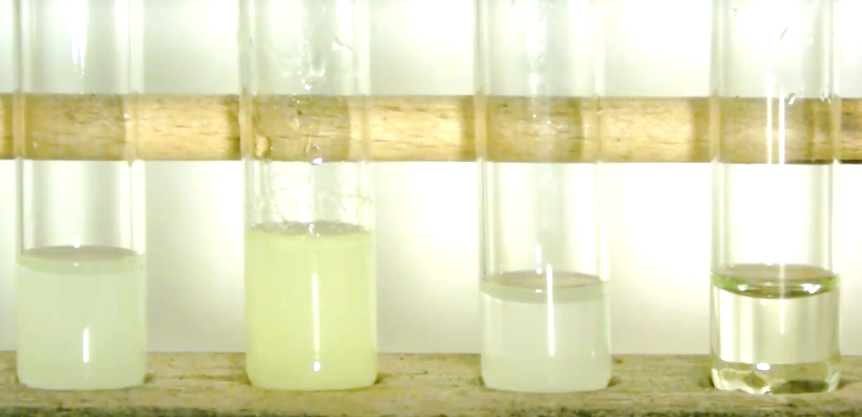 Alkanone und AlkanaleKurzprotokollWeitere LehrerversucheV1 – Iodoform-ProbeMaterialien: 		Reagenzgläser, Tropfpipette, Reagenzglasständer, WasserbadChemikalien:		Iodkaliumiodidlösung (Lugolsche Lösung), Kalilauge, Ethanol, Aceton, AcetaldehydDurchführung: 			Vier Reagenzgläser werden wie folgt befüllt. Reagenzglas I wird mit 2 mL Ethanol gefüllt. In Reagenzglas II werden 2 mL Acetaldehyd gegeben und Reagenzglas III wird mit 2 mL Aceton gefüllt. In Reagenzglas IV werden 2 mL destilliertes Wasser gegeben. Zu jeder Lösung werden nun 2 mL Kalilauge gegeben. Anschließend werden die Proben unter dem Abzug im Wasserbad für etwa 10 Minuten erhitzt. Die Temperatur des Wasserbads sollte zwischen 60 °C und 70 °C liegen.		Nachdem die Proben für etwa 10 Minuten im Wasserbad erwärmt wurden, werden zu jeder Probe etwa 10 Tropfen Iodkaliumiodidlösung gegeben.Beobachtung:		Nach Zugabe der Iodkaliumiodidlösung ist das langsame Entstehen eines weiß-gelblichen Niederschlags zu beobachten. Man kann folgende Beobachtung anstellen:		Reagenzglas I – Bildung eines milchig-weißen Niederschlages, Reagenzglas II –Bildung eines weiß gelblichen Niederschlags, Reagenzglas III – leicht milchig trüber Niederschlag, Reagenzglas IV – keine Veränderung		Außerdem tritt ein leicht süßlicher Geruch auf, der an Krankenhäuser erinnert.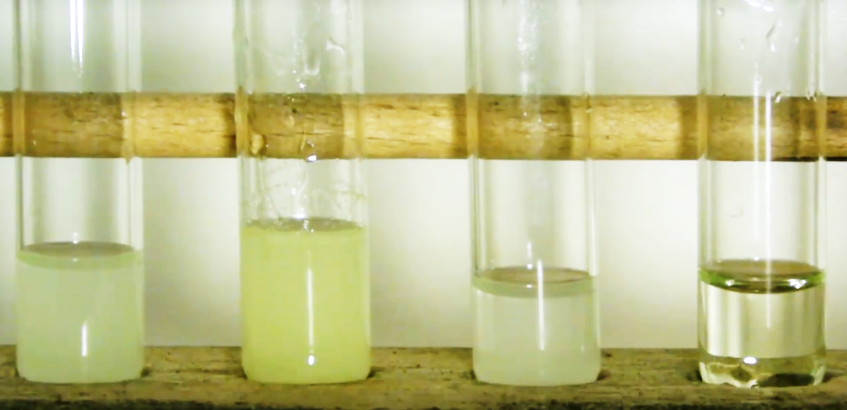 Abbildung 1: Ein gelblich weißer Niederschlag zeigt eine positive Iodoform-Probe an. Von links nach rechts wurden folgende Probelösungen vorgelegt: I – Ethanol, II – Acetaldehyd. III – Butan-2-on, IV - Wasser.Deutung:		Die Iodoform-Probe ist ein Nachweis, der durch eine zweistufige Haloform-Reaktion dargestellt werden kann. Dabei bildet sich ein gelblich weißer Niederschlag aus Iodoform (Triiodmethan).		Erste Reaktionsphase (Iodierung des Methylketons):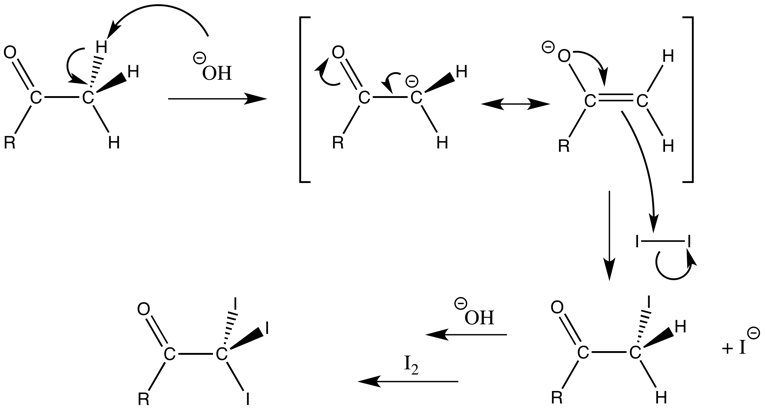 		Die zweite Reaktionsphase beinhaltet die Spaltung des Triiodketons in Iodoform und eine Carbonsäure: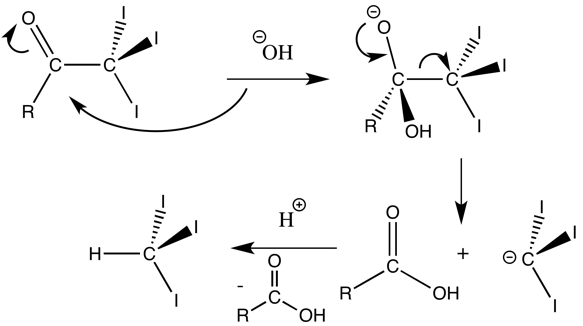 Entsorgung:	Die Entsorgung der Lösungen erfolgt über den organischen Lösungsmittelabfall. Literatur:			[1] Blume R., Prof. Blumes Bildungsserver für Chemie; http://www.chemieunterricht.de/dc2/essig/hac-v15.htm; zuletzt geöffnet am 06.08.2016 um 19:08GefahrenstoffeGefahrenstoffeGefahrenstoffeGefahrenstoffeGefahrenstoffeGefahrenstoffeGefahrenstoffeGefahrenstoffeGefahrenstoffeEthanolEthanolEthanolH: 225H: 225H: 225P: 210P: 210P: 210AcetonAcetonAcetonH: 225-319-336H: 225-319-336H: 225-319-336P: 210-305+351+338-403+233P: 210-305+351+338-403+233P: 210-305+351+338-403+233IodoformIodoformIodoformH: 302+312+332-319-335-315H: 302+312+332-319-335-315H: 302+312+332-319-335-315P: 261-280-305+351+338P: 261-280-305+351+338P: 261-280-305+351+338Kalilauge (c = 1 mol L-1)Kalilauge (c = 1 mol L-1)Kalilauge (c = 1 mol L-1)H: 314-290H: 314-290H: 314-290P: 280-305+351+338-301+330+331-308+310P: 280-305+351+338-301+330+331-308+310P: 280-305+351+338-301+330+331-308+310AcetaldehydAcetaldehydAcetaldehydH: 224-351-319-335H: 224-351-319-335H: 224-351-319-335P: 210-233-280-305+351+338P: 210-233-280-305+351+338P: 210-233-280-305+351+338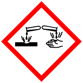 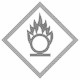 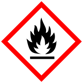 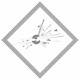 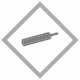 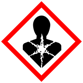 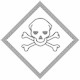 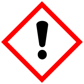 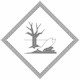 